Zomeractiviteiten  2023 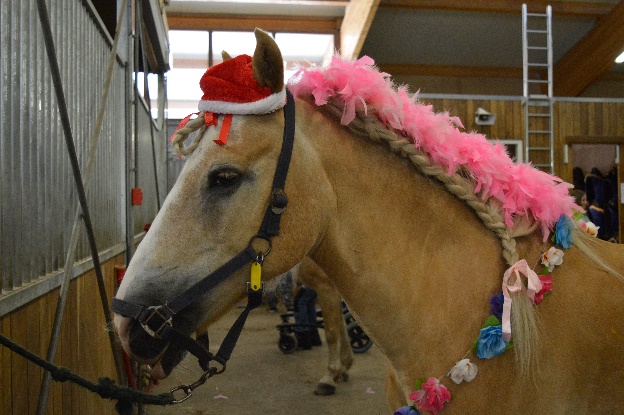 Manege Onder de Linde is een unieke manege waar mensen met én zonder beperking samen kunnen genieten van de paardensport. We organiseren leuke activiteiten:Pony ochtend/middag voor beginners en ruiters met een beperking
We gaan uitgebreid de pony’s poetsen, pony’s versieren, spelletjes doen en lekker rijden! Nog geen ervaring met rijden of heb je hulp nodig?                        Je hoeft dit niet alleen te doen, er is voldoende hulp aanwezig.Kosten  € 35,00
Rit:                                                Data    :                                        tijd:beginners                                    dinsdag 8 augustus                    9.30  – 12.00 uurbeginners                                    woensdag 16 augustus             9.30  –  12.00 uurbeginners                                    maandag 21 augustus               9.30 –   12.00 uur beginners                                    woensdag 23 augustus             13.00 – 15.30 uurbeginners                                    maandag 28 augustus               13.00 – 15.30 uurbeginners                                    woensdag 30 augustus             13.00 – 15.30 uurAlle activiteiten zijn inclusief drinken en wat lekkers. 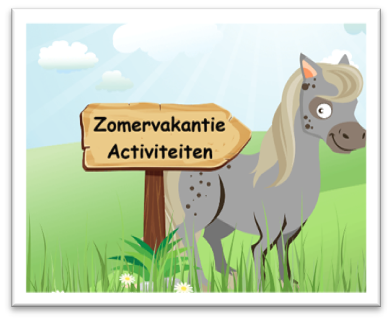 Voor meer informatie en opgave: 0512-389297   of    06-49183961info@manegeonderdelinde.nl 
*  De activiteiten gaan door bij voldoende deelname.Stichting Manege Onder de Linde
Helomareed 4 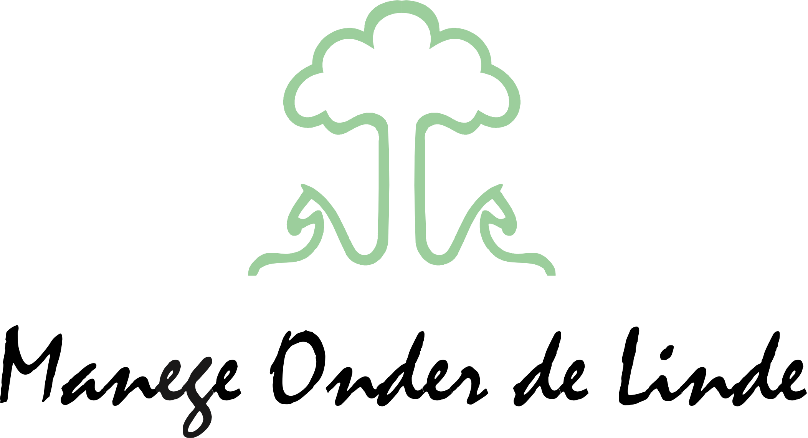 9244 GH Beetsterzwaag0512-389297  of 06-49183961